РЕКВИЗИТЫ ДЛЯ ПОЖЕРТВОВАНИЙ
Местная религиозная организация “Приход Святой Екатерины Римско-католической Церкви в Санкт-Петербурге”Юридический, фактический и почтовый адрес: 119186 Санкт-Петербург, Невский пр., 32-34ИНН 7808042910 КПП 784101001р/с 40703810855040001095
Банк получателя: Северо-Западный банк ПАО Сбербанк
БИК 044030653
к/с 30101810500000000653
в Северо-Западное ГУ Банка Россииперевод на карту ПАО Сбербанк, 5479 5500 1128 1495,доступен только с веб-страницы вашего банкаQR-код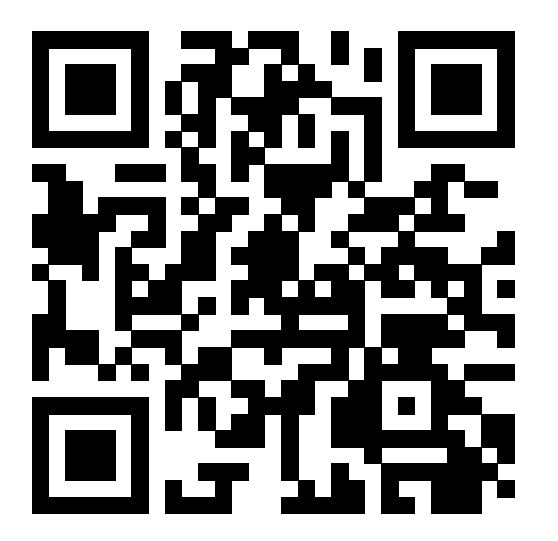 1. Наведите камеру телефона на QR-код или откройте приложение вашего банка и выберите «оплата по QR или штрих-коду»,2. Отсканируйте QR,3. Введите сумму и подтвердите перевод